Safeguarding Children Policy (Early Years Child Protection) All parents and carers are asked to read this document carefully prior to a child being placed. The purpose of this is to keep each child safe while she or he is in our care. Introduction As an Early Years setting, we aim to keep children safe by adopting the highest possible standards and taking all reasonable steps to protect children from harm.  Safeguarding is about more than child protection. Child Protection is specifically about protecting children and young people from suspected abuse and neglect. Safeguarding is much wider than child protection. It includes everything an organization can do to keep children and young people safe, including minimizing the risk of harm and accidents and taking action to tackle safety concerns.  The purpose of this Safeguarding Policy is to set a clear protocol of action and a framework for our responsibilities and legal duties in relation to each child’s welfare. The hope is to ensure a reliable and effective response in the event of any concern for a child’s welfare, and to support each child and each family.   We aim to always put children’s needs first. We hope to encourage children to be confident and assertive. We aim to develop a trusting and respectful relationship with the children in our care, so that they know they will be listened to and believed.  This Policy complies with all relevant legislation and other guidance or advice from the Children’s Safeguarding Assurance Partnership (CSAP).This Safeguarding Children Policy adheres to the following concepts from the UN Convention on The Rights of the Child:  • Non Discrimination - All the rights apply to all children equally regardless of their race, sex, religion, language, disability, opinion or family background. (Article 2)  • Best Interests of Child - When adults or organisations make decisions which affect children, they must always think first about what is best for the child. (Article 3) • The Child’s View - Children have the right to say what they think about anything which affects them. When courts or official organisations make decisions which affect children, they must listen to what children want and feel. (Article 12) The Little Village Nursery recognises the responsibilities of all staff in the setting to safeguard children. All staff, including volunteers, students and service providers, have an active part protecting children from harm. The Aims of this Policy Are:To support the child’s development in ways that will foster security, confidence and independence. To raise awareness to staff of the need to safeguard children and their responsibilities in identifying and reporting possible abuse. To provide systematic means of monitoring children known to be at risk of harm. To emphasise the need for good levels of communication between members of staff and between staff and parents/carers.To ensure that all staff who have access to children are suitable to do so and have a valid and satisfactory DBS check. To ensure that all staff at Little Village Nursery receive regular child protection training as a condition of employment. Such as refreshing their Safeguarding qualification every two years.1. Procedures At Little Village Nursery, there is a Named Safeguarding Officer and a Deputy.At our setting the Named Safeguarding officer is:  Holly Falconer.At our setting the Deputy Named Safeguarding Officer is: Ellie England.All members of staff develop their understanding of the signs and indicators of abuse. All members of staff know how to respond to a child who discloses abuse. All parents/carers are made aware of the responsibilities of staff members regarding child protection procedures.Our procedures are regularly reviewed and updated. All new members of staff are given a copy of the safeguarding children policy as part of their induction.All new parents and carers are made aware of this policy. 2. Definition of Abuse  There are many different types of abuse. Children can be abused by an adult’s direct actions (e.g., beating a child) or because of an adult’s inactions (e.g., not feeding or bathing a child), and even by an adult’s indirect actions (e.g., domestic violence, addiction, etc).  Children can be abused by adults as well as by other young people or children. The authorities will be notified if any member of staff suspects that a child is either suffering or at risk of suffering significant harm.  Sometimes a single traumatic event constitutes ‘significant harm’ to a child; and, sometimes, a build-up of concerns or a series of incidents over time also gives rise to ‘significant harm’. The law recognises the following categories of abuse under the Children Act (1989 and as amended 2004): 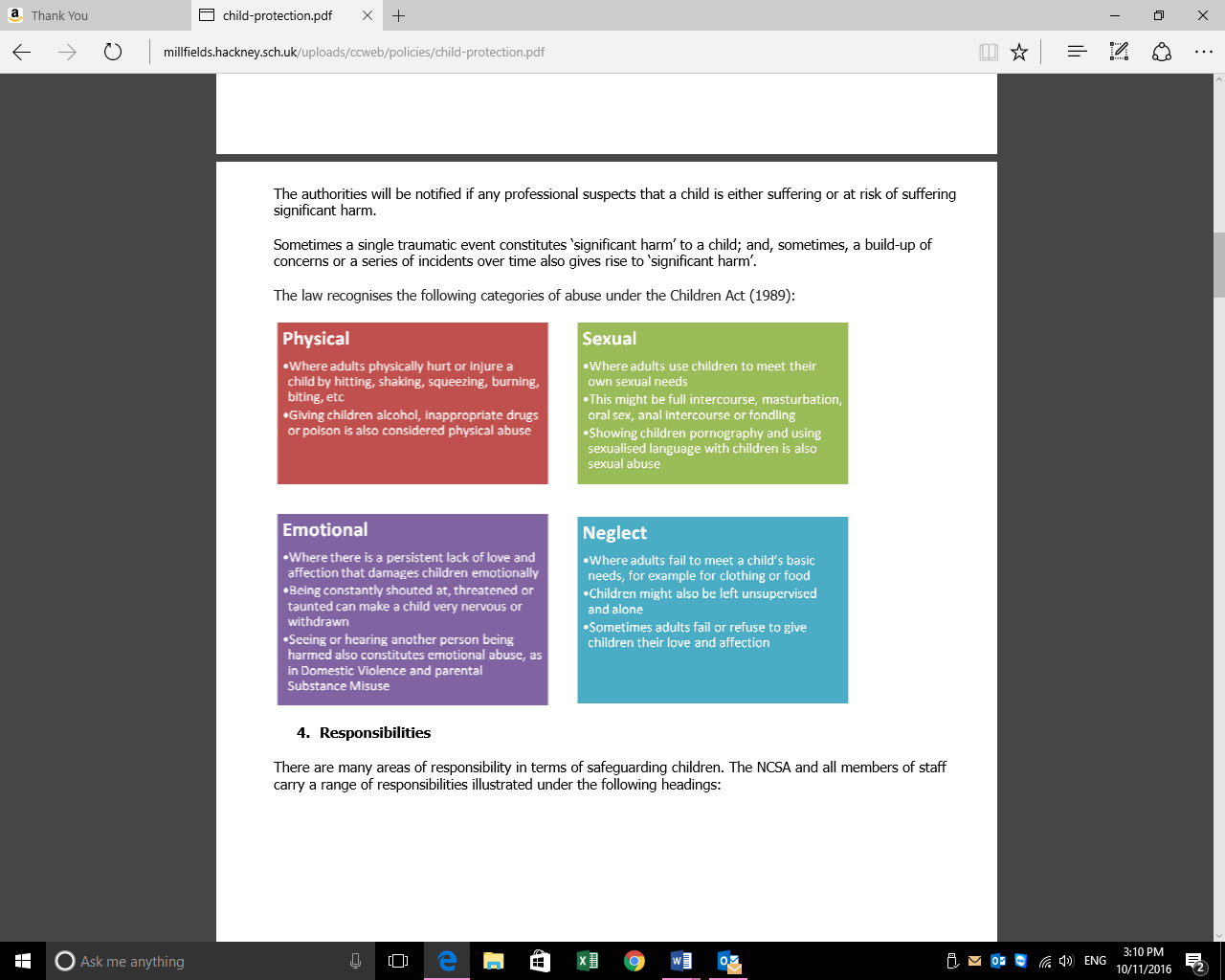 3. Responsibilities There are many areas of responsibility in terms of safeguarding children. The NCSA and all members of staff carry a range of responsibilities illustrated under the following headings:  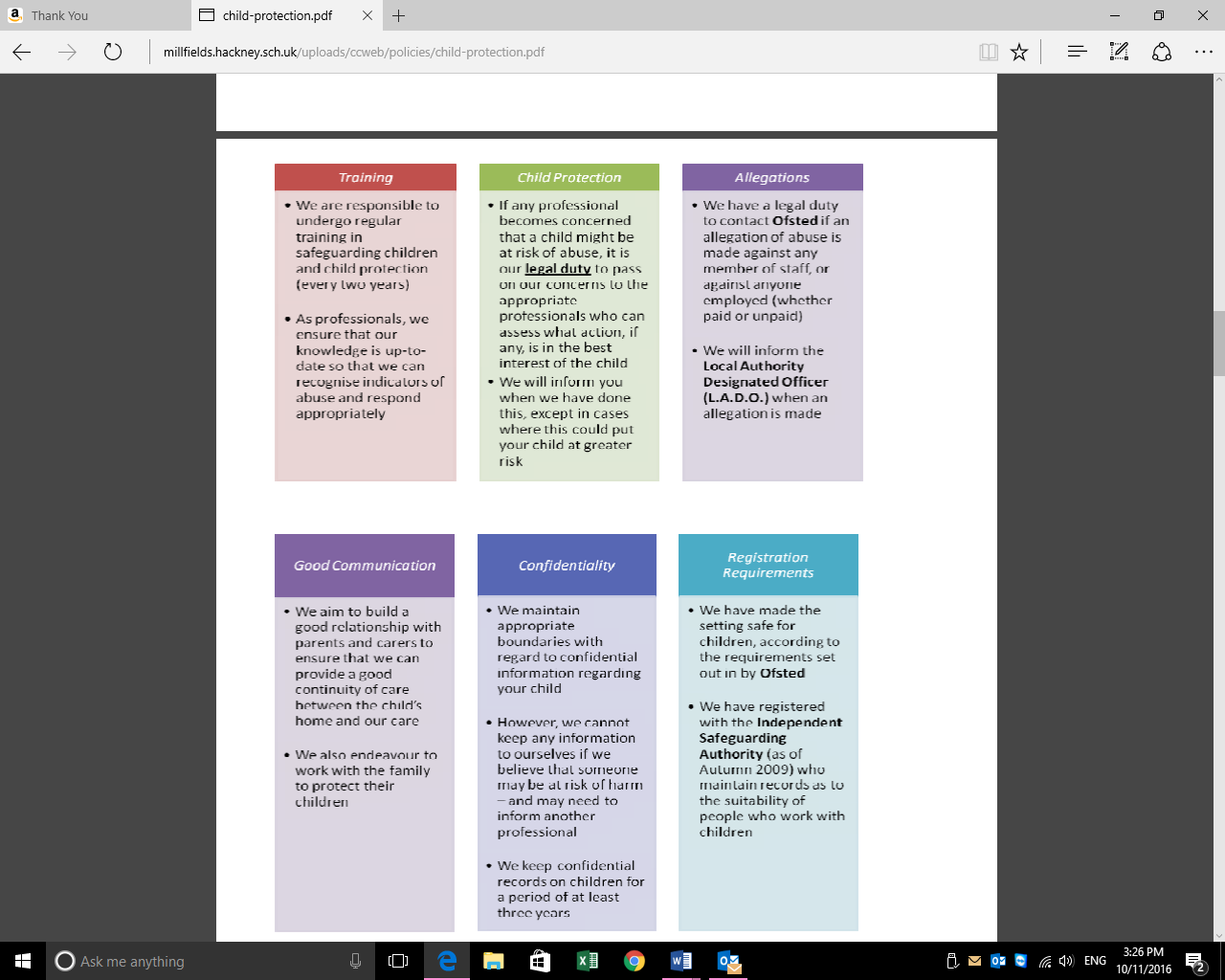 4. What to do if You’re Worried a Child is Being Abused   The practitioner reports the incident they are concerned about to the DSL as soon as possible. They record the incident, recording only what they have observed.  The DSL should gather any other or further information that could assist them. Concerns should be discussed with the child’s parents unless there is a concern that this will place the child at greater risk – as may be the case for instances of suspected sexual abuse.  Before deciding whether to refer the incident to social services the designated child protection officer may discuss the issues with the Local Authority Designated Officer (LADO) The Incident is reported to social services, and a referral is filled in and sent to social services within 48 hours, or the incident is record in an incident book and the reason for no further action noted. 5. The Assessment Process Social services will undertake an assessment of any child about whom there are concerns. All professionals involved with the child are expected to contribute towards the assessment Social Services must meet the following mandatory timescales for assessment: Response to a referral of a child 1-day Completion of initial assessment 7 days Completion of core assessment 35days There is a range of possible outcome for any assessment. Social services may decide that no further action needs to be taken if a child is not in need of services. The case may be referred to another service. For children who have been placed on the Child Protection Register, the case will be allocated to a social worker and ongoing services will be provided to assist the child. These services will be regularly reviewed. Staff may be asked to contribute their knowledge of the child’s behavior or situation to the review process. Child protection Conferences are central to procedures and social services will decide at an early stage whether a conference is necessary. A Child protection Conference brings together the family and professionals involved with the child and provide them with an opportunity to exchange information, analyze and weigh up the level of risk to the child, and make recommendations for action. 6. Information Sharing The Data Protection Act 1998 is not a barrier to sharing information – it simply provides a framework to ensure that information is shared appropriately. It reinforces common sense rules of information handling and helps us strike a balance between the many benefits of public organisations sharing information and maintaining safeguards and privacy of the individual.  Seven Golden Rules for Information Sharing (Information Sharing, 2008) 1. Remember that the Data Protection Act is not a barrier to sharing information.2. Be open and honest with families about what information can be shared and in what circumstances. 3. Seek advice if you are in any doubt.4. Share information with consent, where appropriate and where possible. 5. Consider safety and well-being and who may be affected by your sharing this information. 6. Necessary, proportionate, relevant, accurate, timely & secure: ensure that the information you share is necessary for the purpose for which you are sharing it, is only shared with people who need to have it, is accurate and up to date, is shared in a timely fashion, and is securely shared. 7. Keep a record of your decision and reasons for sharing information.When a child leaves your setting, you should send any Child Protection records to the new setting, addressed to their Nominated Safeguarding Children Adviser.  7. Record Keeping: See GDPR Agreement Records should be kept whenever there are any concerns that might indicate possible abuse or neglect. This includes physical presentations on the child’s body, change in moods or behaviour, statements or drawings from the child, and any concerns around parental behaviour or non-attendance.  Records should include specific and objective accounts, the date, year and time of the incident, the name, date of birth and address of the child(ren), action taken, who information has been shared with, and a stated opinion or interpretation of the facts. 8. Domestic Violence Seeing, hearing or knowing of a parent being abused is traumatic for children and can have long-term damaging emotional and psychological effects. Wherever Domestic Violence is suspected in a home where a child is resident, we have a duty under Hackney’s Corporate Domestic Violence Policy to refer this information to Social Care services, who have a duty to investigate.  Post Covid with the rise in Domestic Violence we have put a focus on this within our training, practitioners must complete a Domestic Abuse course on Noodle Now. 9. Supporting Children We recognise that a child who is abused or witness’s violence may find it difficult to develop and maintain a sense of self-worth. We recognise that a child in these circumstances may feel helpless and humiliated and may feel self-blame.We recognise that Little Village Nursery may provide the only stability in the life of a child who is being abused or is at risk from harm.We accept the behaviour of a child in these circumstances may range from that which is perceived to be normal and may be particularly aggressive or withdrawn.Little Village Nursery will support children and their families by: Encouraging self-esteem and self-assertiveness whilst not condoning aggression or bullying.Promoting a caring, safe and positive environment within the setting.Liaising and working together with all other support services and those agencies involved in the safeguarding of children.Providing continuing and planned support for a child about whom there are concerns.  10. Concerns That Fall Below Child Protection Thresholds Mostly we work with children who have additional needs before they meet the acute threshold that demands a Child Protection referral.  As an Early Years setting, we can support these children by working with other relevant professionals by using the Early Help Assessment (EHA)  The EHA is a safeguarding initiative that aims to uncover what support a child may need. It is a process used to identify children’s unmet needs and support them. Using the EHA,    an assessor works with the child and their parents or carers to understand the issues at hand and then formulates an action plan to provide the best support possible 1. The EHA is accessible to all children and makes sure unmet needs can be identified as early as possible 11. Confidentiality Little Village Nursery recognises that all information regarding possible or actual abuse within a setting should be kept confidential to the DSL, the senior member of staff at the setting and staff immediately involved with the child. The following points are important: The DSL for each setting will disclose any information about an abused child on a need-to-know basis only.All staff must be aware that they have a professional responsibility to share information with other agencies in order to safeguard children.  12. Supporting Staff We recognise that staff working in the setting who are involved with a child who has suffered, or may be at risk of harm, may find the situation stressful or upsetting. We will support such staff by providing an opportunity to talk through their anxieties with the DSL and seek further support as appropriate, including up to date training every two years.  13. Allegations  All staff have a legal responsibility to report concerns about professional conduct of colleagues whose behaviour might harm a child, and to ensure that every allegation against a member of staff is given consistent and fair consideration. Working Together to Safeguard Children (2006): ‘We all share a responsibility for safeguarding and promoting the welfare of children & young people’ (2.2).  All allegations against staff members should be dealt with fairly, quickly and consistently, in a way that provides effective protection for the child, and at the same time supports the person who is the subject of the allegation. Guidance recommends that most allegations should be thoroughly investigated by the local authority within a month. An allegation is information or a concern which suggests that an adult working with children and young people has: behaved in a way that has harmed, or may have harmed, a child.possibly committed a criminal offence against, or related to, a child.behaved towards a child or children in a way that indicates he or she is unsuitable to work with children. We understand that a child may make an allegation against a member of staff. If such an allegation is made, the member of staff receiving the allegation should immediately inform the DSL in complete confidence. The DSL will contact the Local Authority Designated Officer (LADO) and inform Ofsted. At the discretion of the DSL, the member of staff may be suspended until the outcome of the Strategy Meeting/Investigation(s). 14. Prevention We recognise all staff play a part in the prevention of harm to children. We will foster an ethos of support in all settings by providing children with clear lines of communication that ensure they feel cared for, secure and listened to. • Establish and maintain an ethos where children feel secure and are encouraged to talk and are always listened to. • Ensure that all children develop a good relationship with their keyworker and the other staff in the setting. • Include in the play / curriculum opportunities which equip children with the skills they need to stay safe from harm and to know to whom they should turn for help. • Maintain close partnerships with parents and home that begin with the initial settling in session and initial assessment of a child when s/he joins the setting. 15. Safer Recruitment  Safer Recruitment accredited training has been undertaken by the manager and recruitment and selection procedures are in place that help deter, detect, and reject people who might harm children, or are otherwise considered unsuitable to work with them.  We are committed to ensuring that all staff are vetted and subject to DSB disclosures, several followed up references from previous employers, and that all staff are approved by the Independent Safeguarding Authority. 15. Prevent DutyWe recognise that Radacalisation is a part of our society now and put a large emphasis on training and learning about Prevent Duty. Staff also complete a Prevent Duty course on Noodle Now and this needs to be refreshed twice a year and as well as having to complete Prevent Duty quizzes. Please see our Prevent Duty Poilcy for more information on how we tackle this as a nursery. Child Protection Common Meanings:  ‘Significant Harm’ This concept was introduced by the Children’s Act 1989 as the threshold for intervention in family life for protection of children ‘Harm’ Ill-treatment or the impairment of health or development, including for example, impairment suffered from seeing or hearing the ill treatment of another ‘Development’ Physical, Intellectual, emotional, social, or behavioral development. ‘Threshold for significant harm’ There is no absolute criteria on which to rely on. Significant harm can be caused by one traumatic event or a compilation of events that interrupt, change or damage the child’s physical or psychological development.COVID – 19It is the nursery’s responsibility to safeguard against COVID 19 whilst the children attend the setting. This is done through keeping up to date with current guidelines, updating policy as appropriate when guidelines change. Maintaining good hygiene at nursery.Educating the children and parents on how to stay safe outside of the nursery and our expectations for children attending the setting. Keeping a thorough set of policies and procedures including an outbreak management plan. 